COV LUS QHIA: Daim foos no tau tsim los pab cov niam txiv hauv kev xa daim ntawv lus tsis txaus siab txog lub xeev ntawm IDEA.Yuav tau teev txhua yam ntsiab lus.Koj yuav tsum kos npe thiab rau hnub tim rau daim ntawv lus tsis txaus siab.Koj yuav tsim hais txog kev ua txhaum uas tau tshwm sim tsis pub dhau ib xyoos ua ntej hnub uas tau txais daim ntawv lus tsis txaus siab los ntawm lub chaw saib xyuas hauj lwm.Cov ntawv lus tsis txaus siab uas muab xa tuaj thaum tsis ua hauj lwm lawm yuav muab ntaus cim cia tias tau txais nyob hauv hnub ua hauj lwm tom ntej.Yog muab tsis tau tag cov ntaub ntawv qhia paub ntawd yuav ua rau kev soj qab taug lw txog kev tsis txaus siab qeeb.Feem saib xyuas koj tsab ntawv thov txog koj daim ntawv lus tsis txaus siab mam hais tuaj rau koj.Piav qhov teeb meem tus me nyuam muaj cuam tshuam rau tes hauj lwm tau plov meej ntawd, xws li tej ntsiab lus hais txog qhov teeb meem.Teev qhov cheeb tsam tsev kawm ntawv (los sis lwm lub tsev kawm txuj) tau yuam xeev los yog tsoom nom tswv fab kev kawm tshwj xeeb txoj cai lij choj.Teev hnub qhov kev yuam cai tau tshwm sim rau tib si.Teev tej ntsiab lus uas yuav pab txhawb tau nqe lus saum no.Siv cov ntawv ntxiv no los sis daim tom qab yog tias tsim nyog.Piav qhia txog txoj hauv kev daws teeb meem uas koj hais tuaj txog qhov teeb meem (raws ciaj ciam uas paub thiab muaj rau lub sij hawm tam sim no).Siv cov ntawv ntxiv no los sis daim tom qab yog tias tsim nyog.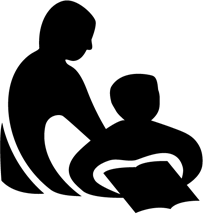 Wisconsin Lub Chaw Hauj Lwm Saib Xyuas Kev Qhia Ntawv Rau Pej XeemTSAB CAI HAIS TXOG COV TIB NEEG XIAM OOB QHAB THIAB KEV KAWM NTAWV (IDEA) DAIM FOOS SAU LUS TSIS TXAUS SIAB HAUV LUB XEEVPI-2117 (Rev. 03-21)Kee los ntawm tsab cai IDEA2004, 34 CFR 300.151-153, 300.509.Kev siv daim foos no yog kev tuaj yeem.KEV XA TUAJ: Xa ib daim rau koj cheeb tsam tsev kawm ntawv los sis lwm lub chaw kawm ntawv rau pej xeem.Muab daim foos rheev npe xa mus rau:DIRECTORSPECIAL EDUCATION TEAMWISCONSIN DEPARTMENT OF PUBLIC INSTRUCTIONPO BOX 7841MADISON, WI  53707-7841FAX: (608) 267-3746CIA RAU DPI SIV XWBTus Case No. Tau Muab RauHnub Ua Kom Tiav Hli/Hnub/XyooHnub Tau Txais Hli/Hnub/XyooI. TXHUA YAM NTSIAB LUSI. TXHUA YAM NTSIAB LUSI. TXHUA YAM NTSIAB LUSI. TXHUA YAM NTSIAB LUSTus Neeg Foob Lub NpeTus Neeg Foob Lub NpeTus Neeg Foob Lub NpeTus Neeg Foob Lub NpeKev Txheeb Ze Rau Tus Me NyuamKev Txheeb Ze Rau Tus Me NyuamKev Txheeb Ze Rau Tus Me NyuamTus Neeg Foob Tus EmailTus Neeg Foob Tus EmailTus Neeg Foob Tus EmailTus Neeg Foob Tus EmailTus Neeg Foob Tus EmailChaw Nyob Txoj Kev, Nroog, Xeev, Tus ZIP (Kev Sib Txuas Lus Uas Xav Siv: Kos Rau Ib Qho Tus Email   Chaw Xa Ntawv Kiag)Chaw Nyob Txoj Kev, Nroog, Xeev, Tus ZIP (Kev Sib Txuas Lus Uas Xav Siv: Kos Rau Ib Qho Tus Email   Chaw Xa Ntawv Kiag)Chaw Nyob Txoj Kev, Nroog, Xeev, Tus ZIP (Kev Sib Txuas Lus Uas Xav Siv: Kos Rau Ib Qho Tus Email   Chaw Xa Ntawv Kiag)Chaw Nyob Txoj Kev, Nroog, Xeev, Tus ZIP (Kev Sib Txuas Lus Uas Xav Siv: Kos Rau Ib Qho Tus Email   Chaw Xa Ntawv Kiag)Chaw Nyob Txoj Kev, Nroog, Xeev, Tus ZIP (Kev Sib Txuas Lus Uas Xav Siv: Kos Rau Ib Qho Tus Email   Chaw Xa Ntawv Kiag)Chaw Nyob Txoj Kev, Nroog, Xeev, Tus ZIP (Kev Sib Txuas Lus Uas Xav Siv: Kos Rau Ib Qho Tus Email   Chaw Xa Ntawv Kiag)Chaw Nyob Txoj Kev, Nroog, Xeev, Tus ZIP (Kev Sib Txuas Lus Uas Xav Siv: Kos Rau Ib Qho Tus Email   Chaw Xa Ntawv Kiag)Chaw Nyob Txoj Kev, Nroog, Xeev, Tus ZIP (Kev Sib Txuas Lus Uas Xav Siv: Kos Rau Ib Qho Tus Email   Chaw Xa Ntawv Kiag)Tus Xov Tooj Siv Nruab Hnub Cheeb Tsam/Tus LejTus Xov Tooj Siv Nruab Hnub Cheeb Tsam/Tus LejTus Xov Tooj Siv Nruab Hnub Cheeb Tsam/Tus LejTus Xov Tooj Siv Nruab Hnub Cheeb Tsam/Tus LejKos Ib Qho Tsis Tseem Ceeb HeevNeeg Hispanic/Neeg LatinoTsis Yog Neeg Hispanic/Neeg LatinoKos Txhua Qhov Uas Siv Tau Tsis Tseem Ceeb HeevNeeg Khab Mes Kas/Neeg Alaska Xeeb Txawm	Neeg Es Xias	Neeg Mes Kas Tawv Dub/Neeg Mes Kas As Fiv KasNeeg Hawaii Xeeb Txawm/Lwm Haiv Neeg Nyob Pov Txwv Pacific	Neeg Tawv DawbKos Txhua Qhov Uas Siv Tau Tsis Tseem Ceeb HeevNeeg Khab Mes Kas/Neeg Alaska Xeeb Txawm	Neeg Es Xias	Neeg Mes Kas Tawv Dub/Neeg Mes Kas As Fiv KasNeeg Hawaii Xeeb Txawm/Lwm Haiv Neeg Nyob Pov Txwv Pacific	Neeg Tawv DawbKos Txhua Qhov Uas Siv Tau Tsis Tseem Ceeb HeevNeeg Khab Mes Kas/Neeg Alaska Xeeb Txawm	Neeg Es Xias	Neeg Mes Kas Tawv Dub/Neeg Mes Kas As Fiv KasNeeg Hawaii Xeeb Txawm/Lwm Haiv Neeg Nyob Pov Txwv Pacific	Neeg Tawv DawbKos Txhua Qhov Uas Siv Tau Tsis Tseem Ceeb HeevNeeg Khab Mes Kas/Neeg Alaska Xeeb Txawm	Neeg Es Xias	Neeg Mes Kas Tawv Dub/Neeg Mes Kas As Fiv KasNeeg Hawaii Xeeb Txawm/Lwm Haiv Neeg Nyob Pov Txwv Pacific	Neeg Tawv DawbKos Txhua Qhov Uas Siv Tau Tsis Tseem Ceeb HeevNeeg Khab Mes Kas/Neeg Alaska Xeeb Txawm	Neeg Es Xias	Neeg Mes Kas Tawv Dub/Neeg Mes Kas As Fiv KasNeeg Hawaii Xeeb Txawm/Lwm Haiv Neeg Nyob Pov Txwv Pacific	Neeg Tawv DawbKos Txhua Qhov Uas Siv Tau Tsis Tseem Ceeb HeevNeeg Khab Mes Kas/Neeg Alaska Xeeb Txawm	Neeg Es Xias	Neeg Mes Kas Tawv Dub/Neeg Mes Kas As Fiv KasNeeg Hawaii Xeeb Txawm/Lwm Haiv Neeg Nyob Pov Txwv Pacific	Neeg Tawv DawbKos Txhua Qhov Uas Siv Tau Tsis Tseem Ceeb HeevNeeg Khab Mes Kas/Neeg Alaska Xeeb Txawm	Neeg Es Xias	Neeg Mes Kas Tawv Dub/Neeg Mes Kas As Fiv KasNeeg Hawaii Xeeb Txawm/Lwm Haiv Neeg Nyob Pov Txwv Pacific	Neeg Tawv DawbKos Txhua Qhov Uas Siv Tau Tsis Tseem Ceeb HeevNeeg Khab Mes Kas/Neeg Alaska Xeeb Txawm	Neeg Es Xias	Neeg Mes Kas Tawv Dub/Neeg Mes Kas As Fiv KasNeeg Hawaii Xeeb Txawm/Lwm Haiv Neeg Nyob Pov Txwv Pacific	Neeg Tawv DawbKos Txhua Qhov Uas Siv Tau Tsis Tseem Ceeb HeevNeeg Khab Mes Kas/Neeg Alaska Xeeb Txawm	Neeg Es Xias	Neeg Mes Kas Tawv Dub/Neeg Mes Kas As Fiv KasNeeg Hawaii Xeeb Txawm/Lwm Haiv Neeg Nyob Pov Txwv Pacific	Neeg Tawv DawbKos Txhua Qhov Uas Siv Tau Tsis Tseem Ceeb HeevNeeg Khab Mes Kas/Neeg Alaska Xeeb Txawm	Neeg Es Xias	Neeg Mes Kas Tawv Dub/Neeg Mes Kas As Fiv KasNeeg Hawaii Xeeb Txawm/Lwm Haiv Neeg Nyob Pov Txwv Pacific	Neeg Tawv DawbKos Txhua Qhov Uas Siv Tau Tsis Tseem Ceeb HeevNeeg Khab Mes Kas/Neeg Alaska Xeeb Txawm	Neeg Es Xias	Neeg Mes Kas Tawv Dub/Neeg Mes Kas As Fiv KasNeeg Hawaii Xeeb Txawm/Lwm Haiv Neeg Nyob Pov Txwv Pacific	Neeg Tawv DawbTus Me Nyuam Lub NpeTus Me Nyuam Lub NpeTus Me Nyuam Lub Hnub Yug Hli/Hnub/XyooTus Me Nyuam Lub Hnub Yug Hli/Hnub/XyooTus Me Nyuam Lub Hnub Yug Hli/Hnub/XyooTus Me Nyuam Lub Hnub Yug Hli/Hnub/Xyoo*Cheeb Tsam Tsev Kawm Ntawv Ntawm Tus Me Nyuam Nyob, Nroog, Xeev, Tus Zip*Cheeb Tsam Tsev Kawm Ntawv Ntawm Tus Me Nyuam Nyob, Nroog, Xeev, Tus Zip*Cheeb Tsam Tsev Kawm Ntawv Ntawm Tus Me Nyuam Nyob, Nroog, Xeev, Tus Zip*Cheeb Tsam Tsev Kawm Ntawv Ntawm Tus Me Nyuam Nyob, Nroog, Xeev, Tus Zip*Cheeb Tsam Tsev Kawm Ntawv Ntawm Tus Me Nyuam Nyob, Nroog, Xeev, Tus Zip*Cheeb Tsam Tsev Kawm Ntawv Ntawm Tus Me Nyuam Nyob, Nroog, Xeev, Tus ZipCheeb Tsam Tsev Kawm Ntawv ntawm Tus Me Nyuam Lub TsevCheeb Tsam Tsev Kawm Ntawv ntawm Tus Me Nyuam Lub TsevCheeb Tsam Tsev Kawm Ntawv ntawm Tus Me Nyuam Lub TsevCheeb Tsam Tsev Kawm Ntawv ntawm Tus Me Nyuam Lub TsevCheeb Tsam Tsev Kawm Ntawv ntawm Tus Me Nyuam Lub TsevCheeb Tsam Tsev Kawm Ntawv ntawm Tus Me Nyuam Lub TsevLub Npe Tsev Kawm Ntawv Uas Tus Me Nyuam Mus KawmLub Npe Tsev Kawm Ntawv Uas Tus Me Nyuam Mus KawmLub Npe Tsev Kawm Ntawv Uas Tus Me Nyuam Mus KawmLub Npe Tsev Kawm Ntawv Uas Tus Me Nyuam Mus KawmLub Npe Tsev Kawm Ntawv Uas Tus Me Nyuam Mus KawmLub Npe Tsev Kawm Ntawv Uas Tus Me Nyuam Mus KawmII.LUB NPE KOSII.LUB NPE KOSII.LUB NPE KOSII.LUB NPE KOSII.LUB NPE KOSII.LUB NPE KOSII.LUB NPE KOSTus Neeg Foob Lub Npe Kos Yuav Tsum Tau MuajTus Neeg Foob Lub Npe Kos Yuav Tsum Tau MuajTus Neeg Foob Lub Npe Kos Yuav Tsum Tau MuajTus Neeg Foob Lub Npe Kos Yuav Tsum Tau MuajTus Neeg Foob Lub Npe Kos Yuav Tsum Tau MuajTus Neeg Foob Lub Npe Kos Yuav Tsum Tau MuajTus Neeg Foob Lub Npe Kos Yuav Tsum Tau MuajTus Neeg Foob Lub Npe Kos Yuav Tsum Tau MuajTus Neeg Foob Lub Npe Kos Yuav Tsum Tau MuajTus Neeg Foob Lub Npe Kos Yuav Tsum Tau MuajTus Neeg Foob Lub Npe Kos Yuav Tsum Tau MuajHnub Tau Rheev Npe Hli/Hnub/XyooIII.LUS PIAV QHIA TXOG LUS TSIS TXAUS SIABIII.LUS PIAV QHIA TXOG LUS TSIS TXAUS SIABIII.LUS PIAV QHIA TXOG LUS TSIS TXAUS SIABIII.LUS PIAV QHIA TXOG LUS TSIS TXAUS SIABIII.LUS PIAV QHIA TXOG LUS TSIS TXAUS SIABIII.LUS PIAV QHIA TXOG LUS TSIS TXAUS SIABIII.LUS PIAV QHIA TXOG LUS TSIS TXAUS SIABIV.TXOJ HAUV KEV DAWS TEEB MEEM HAIS TUAJ